Publicado en España el 30/05/2023 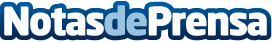 Clínica Londres presenta 10 nuevas clínicas en EspañaSe ubicarán en las principales capitales españolas, como Madrid, Barcelona, Valencia, Sevilla, Málaga, A Coruña, Zaragoza, Bilbao y Palma de MallorcaDatos de contacto:Estefanía Duque 900 833 878Nota de prensa publicada en: https://www.notasdeprensa.es/clinica-londres-presenta-10-nuevas-clinicas-en Categorias: Nacional Medicina Belleza http://www.notasdeprensa.es